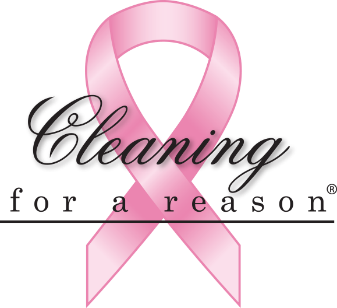 Simple steps to set up your company’s fundraising page:Go to www.cleaningforareason.orgScroll down until you’re the Home Page and click on the link, Become A Fundraiser Now!:That link takes you to a setup pageClick on the Cleaning For A Reason link on the leftClick on Become a Fundraiser in the green box on the right and complete the simple formRECOMMENDATIONS:In the Name Fields in Payment Details, use the name of your businessEXAMPLE:First Name: Kim’s Cleaning ServiceLast Name: Maid ServiceUse your business logo for your profile photoPlease share through any of the social media platforms you are a part of by clicking on the appropriate links available to the left of the orange box